							2017-06-05Pressmeddelande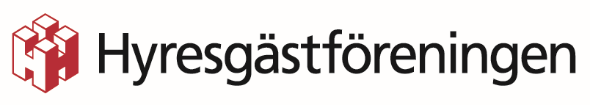 Hur är det egentligen att bo i Mullsjö?Det vill Hyresgästföreningen veta. Så på onsdag tar vi husbilen och åker hem till hyresgäster i Mullsjö.Vi vill också veta hur barnen vill påverka sitt område. Därför har vi fyllt husbilen med kritor och ritpapper så barnen kan teckna hur deras hemmiljö skulle kunna förändras.Vi bjuder på dryck, tilltugg och har med oss kompetent personal från Hyresgästföreningen som kan svara på frågor. Var: Centrum, parkeringen på Järnvägsgatan 25När: Onsdag klockan 15-18VälkomnaFör mer information, kontakta Mia Karlsvärd, kommunikatör 
Hyresgästföreningen på telefon 010-459 21 67